                       Town of North Stonington                                              Board of Selectmen                         November 19, 2013--New Town Hall Conference Room			Special Meeting		    6:30 PM-7:00 PM Executive Session					        Regular Meeting					              7:00 PMMINUTESCall to Order –A motion was made at 6:35 PM by Selectman Mullane to enter Executive Session with Attorney Eileen Duggan, and Selectmen Donahue and Testa, seconded by Selectman Donahue to discuss the AFSCME Contract negotiations, carrying. The Board came out of the session at 7:10 PM and called the regular meeting to order.  No action takenPublic Comments and Questions-Mr. Van Brown inquired of the Town’s latest action on the 96/96A Button Road property.  Mr. Mullane told him that the Board had no comments at this time.  Mr. Mullane told Mr. Brown to speak to his attorney.  Amy Foster, Main Street complained of speeding near her home at 33 Main Street.  She would like a 3-way stop at the corner of Main Street and Rocky Hollow Road.  Executive Session- Attorney Eileen Duggan for progress report on Union (AFSCME-Town Hall) Negotiations for the new Board of SelectmenMinutes-A motion was made by Selectman Mullane and seconded by Selectman Donahue to approve the minutes of November 12, 2013 as presented, carrying.  2-0  Mr.  Testa abstained since he has just take seat on the Board tonight.CorrespondenceOld Business-	  1.  Tribal Issues-Acknowledgement Issues-Will be discussed in Executive Session   2.   Subdivision Review and Planning and Zoning Issues and		Plan of Conservation and Development and Zoning Regulations Revisions-Last chance for comments.   3.   Permanent School Building Project Committee 	A. Permanent School Planning and Building Committee Projects		1.  Things to Do List-No new list of projects		2.  Other Projects for FY 2013-14-High School Generator, waiting on architect’s drawing/plan   4.  Hewitt property 	A.  Committee Report-Corn Crib, question on intent, use and maintenance	B.  Dam Repairs-Re-Engineering-January bidding	C.  Greene Gables-No discussion   5.  New Emergency Management Center-Will interview for secretary later this week, architect proposals due November 26th.   6.  NSVFC Engine 2 Fire Truck Refurbishment-Signed contract was sent to Greenwood.   7.  Boombridge Road Bridge- Design-TranSys is proceeding but ConnDOT is asking for more information on hydraulics.   8.  Grant applications/administration	Water Study Ex. 92 X I95-Finalizing contract with CT DPH	2014 STEAP Grant-Selectmen must pick project for submission   9.  Authorities, Boards, Committees, and Commissions appointment	Permanent School Planning and Building Committee	Water Pollution Control Authority	Cable TV Advisory Committee   				Economic Development CommissionEastern Regional Mental Health Board, Inc.		Inland Wetlands CommissionConservation Commission-Mark Jaffen			EMS Facility MembersTown Clerk and Selectmen’s Office are working on new listing of elected and appointed officials.10.  Flood Damage Status Report/Repairs Update/ Action Items	Hewitt Dam Rebuilding-January bidding Town Hall brook parking lot retaining walls-Award-Timothy Suchocki and Son has been awarded the contract for the Project.11.   Budget 2012-13-Closeout-No Action         Budget 2013-2014-No Action	Animal Control Officer Expenses-No new information	Tribal Acknowledgment-No new information	Plan of Conservation and Development-No funds will be needed12.  Unions/Personnel Matters-Executive Session		AFSCME Union Application-Selectman Mullane made a motion to enter executive session at  8:28 PM to discuss items # 1 Tribal Recognition and 12 AFSCME Union negotiations under  Old Business, seconded by Selectman Donahue, carrying.  Out of session at  9:34 PM, no actionSpecial Town Meeting-Working on Package	Items for Future Town Meetings			Lake of Isles subdivision granting of easements to the Town			Ordinance Revisions			Borrowing Short Term Notes Authorization2014 Legislative Agenda-SECTCOG Agenda provided.New BusinessSelectmen’s Transition Work List-Selectman Testa was given information packages on Boombridge Road Bridge, Town Hall Retaining Wall Repairs, Center for Emergency Services, Engine 2 Refurbishment, Water Study, AFSCME union negotiations, Greene Gables, Purchase of Bucket Truck, 96/96A Button Road, Tribal/Annexation, Meadow Court Subdivision, Police Reports, Legislative Agenda, SCRRRA, Conflict of Interest, Sewer Study, Audit, and STEAP Grants.Tax Refund(s)-NonePurchase of a Bucket Truck-Copy of the invoice was provided to Selectman TestaUtility Audit-No actionNorth Stonington Board of Education and Education Association (Teachers) ContractSelectmen Public Communications-Marc Tate discussed the low frequency radio application for emergencies, email response policy and new email addresses for Selectmen.Town Traffic Concerns-Village speeding was discussed, will contact Lt. Michael Thomas, to have additional patrols in Village and other parts of the Town.  A motion was made by Selectman Testa to install two additional stop signs to make a 3-way stop sign at the Main Street/Rocky Hollow Road intersection, no second was made.  The item will be deferred until next week and Selectman Mullane will mark proposed stop sign installation locations.  General discussion of speed bumps as well. Homeland Security MOA-A motion was made by Selectman Mullane and seconded by Selectman Donahue to approve the following:RESOLVED, that the First Selectman may enter into with and deliver to the State of Connecticut Department of Emergency Management and Homeland Security any and all documents which it deems to be necessary or appropriate; andFURTHER RESOLVED, that Nicholas H. Mullane, II, First Selectman of the Board of Selectmen is authorized and directed to execute and deliver any and all documents on behalf of the Town of North Stonington and to do and perform all acts and things which he deems to be necessary or appropriate to carry out the terms of such documents, including but not limited to executing and delivering all agreements and documents contemplated by such documents.  Carrying 3-0Public Comments and QuestionsAdjournment-10:35 PM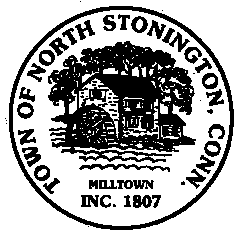 